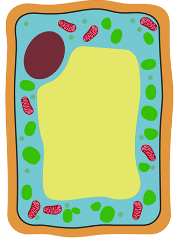 CellsBasic cell structure and specialised cells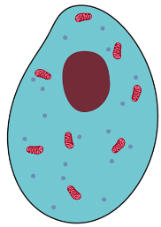 Comparing plant and animal cellsOrgan systemsHierarchy of multicellular organisms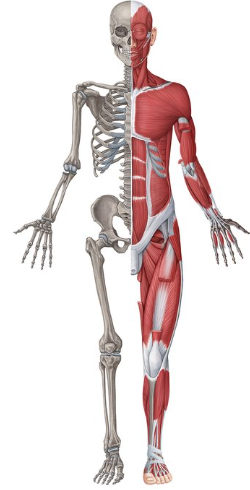 Human skeletal, muscular and reproductive systemsGenetics and EvolutionGametes and fertilisationVariation within and between speciesAdaptation and competitionBiological moleculesDNA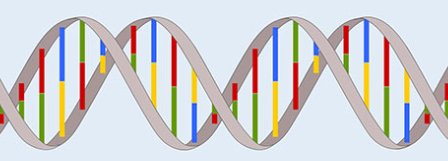 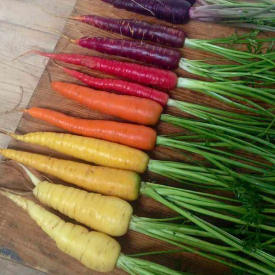 Plant BiologyProducers in food chains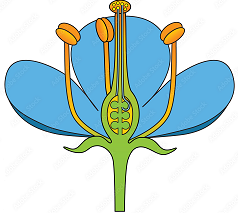 Plant reproduction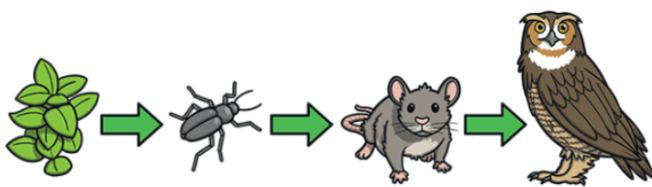 Ecosystems and samplingCellsRoles of specialised cells in human organ systems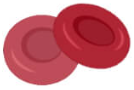 Roles of organelles in respiration and photosynthesis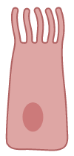 Organ systemsHuman digestive system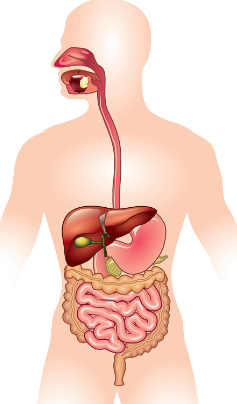 Human respiratory and circulatory systemsGenetics and EvolutionInheritance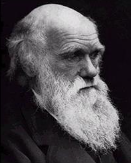 Natural selection and evolutionGenetic modification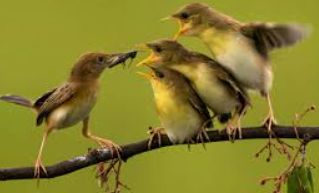 Biological moleculesDNA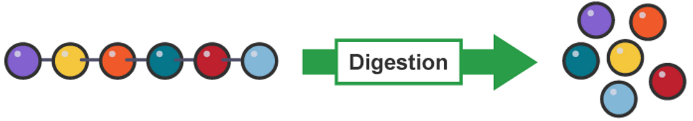 Digestive enzymesPlant BiologyPhotosynthesis and plant mineral deficiencies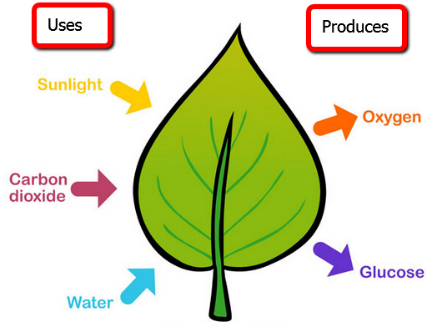 Gas exchange in leavesGenetic modification of plants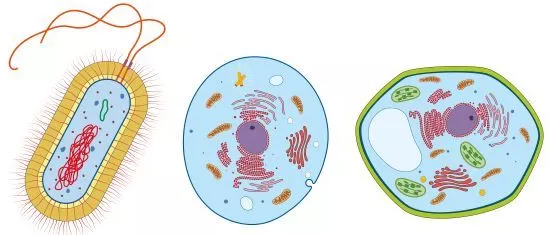 Cells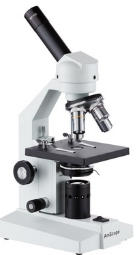 Prokaryotic and eukaryotic cellsStudying cell structure using microscopy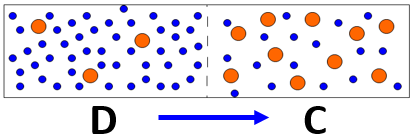 Transport of substances in and out of cellsRespiration and metabolismOrgan systemsEffect of exercise on human respiratory, circulatory and muscular systemsGenetics and EvolutionChromosomes,  mitosis and the cell cycle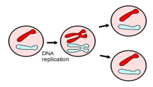 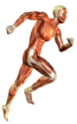 Stem cells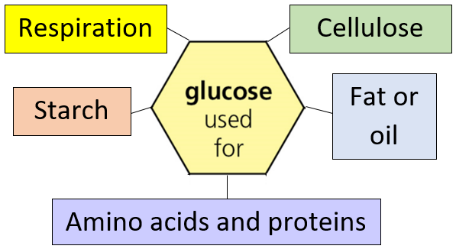 Biological moleculesUses of glucose in plants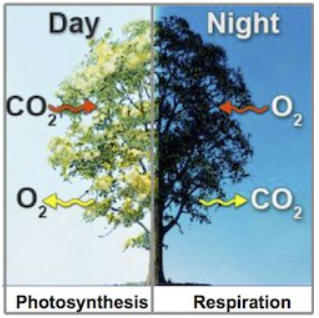 Plant BiologyPlant cell structure and differentiationMovement of substances in roots and leavesPhotosynthesis and respiration in plantsCellsProkaryotic and eukaryotic pathogens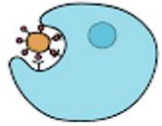 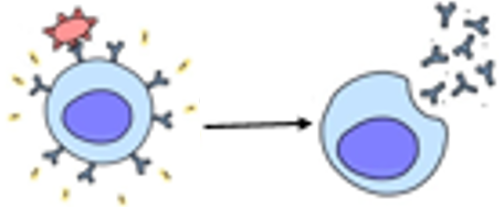 Roles of white blood cells in the immune responseOrgan systemsDigestive system and enzyme function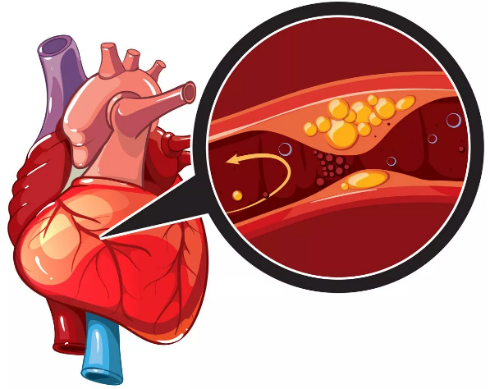 Respiratory system and gaseous exchangeCirculatory system and coronary heart diseaseImmune system and vaccinationGenetics and EvolutionRisk factors and cancer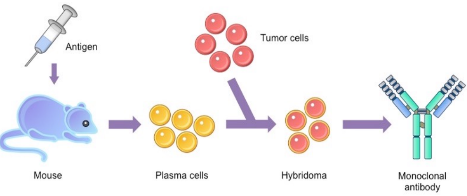 Antibiotic resistance in bacteriaMonoclonal antibody production and applicationBiological moleculesQualitative food tests for glucose, starch, proteins and lipids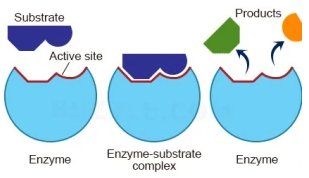 Digestive enzymes as biological catalystsHaemoglobin and oxygen transportImmunological proteins and antibiotics Plant BiologyPlant tissues, organs and the vascular system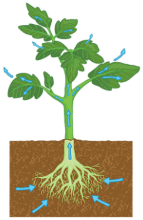 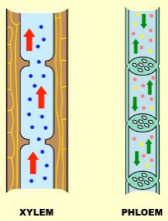 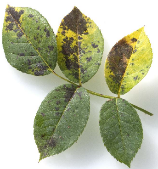 Viral and fungal plant diseasesPlant mineral deficiencies and defence responses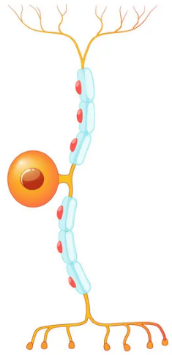 CellsRoles of receptor cells in detecting different stimuliStructure and roles of neurones in stimulus-response chain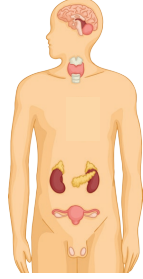 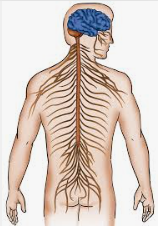 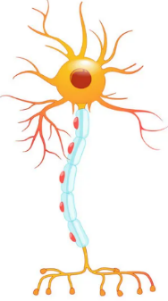 Comparing mitosis and meiosisOrgan systemsHuman nervous systemHuman endocrine and excretory systemsGenetics and EvolutionSexual and asexual reproduction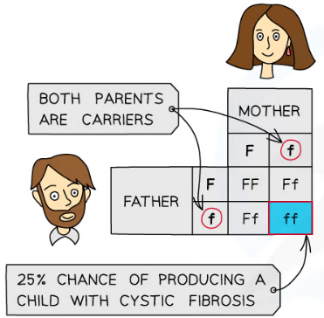 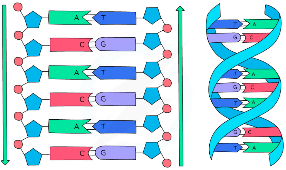 DNA and the genomeGenetic inheritance and inherited disordersGenetic engineering , variation and evolutionBiological moleculesRoles of hormones in the homeostasis, reproduction, contraception and fertility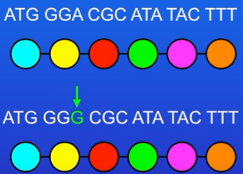 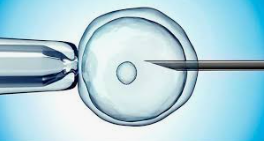 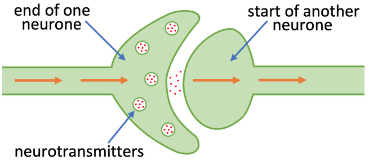 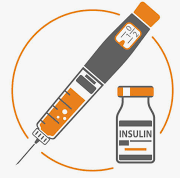 Protein synthesisNeurotransmitters in synaptic transmissionPlant BiologyPlant hormones and tropisms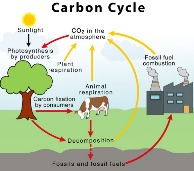 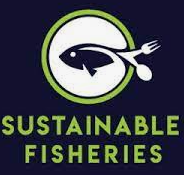 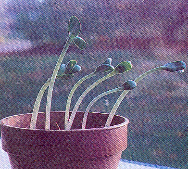 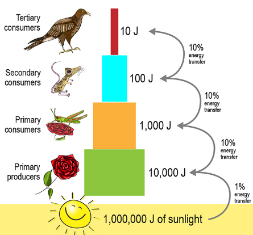 Ecosystems and recyclingTrophic levels, biodiversity and food production